Potvrdenie účastiKlub SOPK  so štátnym tajomníkom MZVEZ SR Lukášom Parízkom 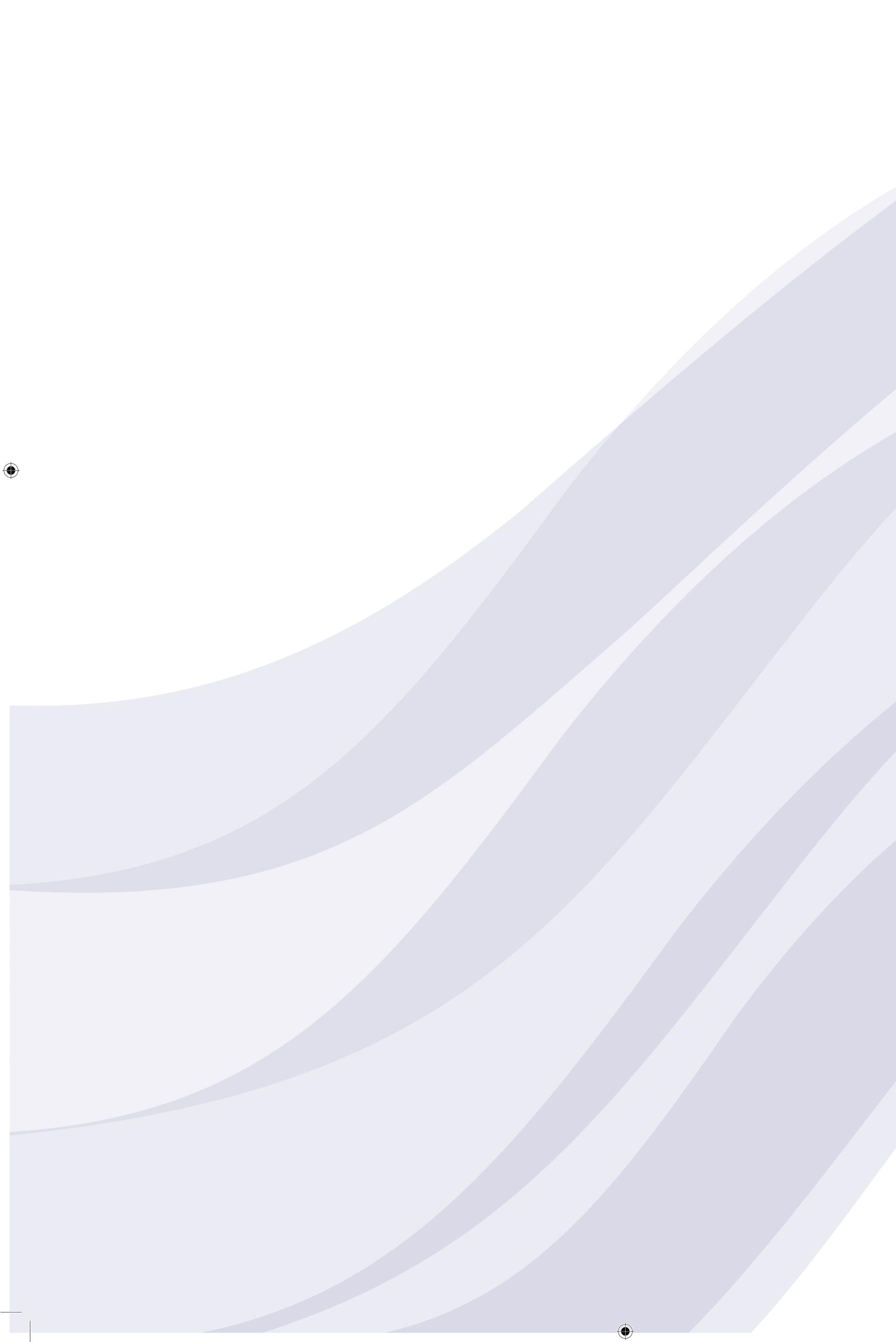 27. marec 2019 10:00 – 12:00 Veľká zasadačka Úradu BBSK (2. poschodie)Námestie SNP 23, Banská BystricaNázov organizácie:........................................................................................................................Adresa:  ........................................................................................................................................Účastník (meno, pozícia): ............................................................................................................Tel: .............................E-mail: .........................................................................................................................................Účasť na podujatí je bezplatná. Vyplnenú prihlášku zašlite prosím do 25.3.2019  na adresu Banskobystrická regionálna komora SOPK 
Nám. Š. Moysesa 4, 974 01 Banská BystricaPrípadne e-mailom na adresu marina.spirova@sopk.skOCHRANA OSOBNÝCH ÚDAJOVInformovanie dotknutej osoby o spracúvaní jej osobných údajov v zmysle zákona č. 18/2018 Z. z. o ochrane osobných údajov a o zmene a doplnení niektorých zákonov v platnom znení spracúva prevádzkovateľ, ktorým je Slovenská obchodná a priemyselná komora, Banskobystrická regionálna komora (ďalej len „BBRK SOPK“), so sídlom Nám. Š. Moysesa 4, 974 01 Banská Bystrica, IČO: 30842654, osobné údaje uvedené v prihláške vyššie za účelom účasti na vyššie uvedenej akcii (seminár, workshop, biznis raňajky, exkurzia, konzultačný deň a pod.) BBRK SOPK (ďalej len „Akcia“) po dobu 10 rokov.Osobné údaje sú poskytnuté od tretej osoby, ktorá dotknutú osobu (ktorej sa poskytuje táto informácia) na vyššie uvedenú Akciu prihlásila a je uvedená pod prihlasovacím údajom „Názov spoločnosti". Osobné údaje sú poskytnuté v rozsahu: meno, priezvisko, telefonický kontakt, emailový kontakt a sú spracúvané na základe plnenia zmluvného vzťahu s treťou osobou (prihláška na Akciu). Získané údaje nepodliehajú profilovaniu ani automatizovanému rozhodovaniu. BBRK SOPK týmto prehlasuje, že nezamýšľa prenos osobných údajov do tretej krajiny ani medzinárodnej organizácie. Na základe písomnej žiadosti máte právo: žiadať o prístup k svojim osobným údajom a o opravu, vymazanie alebo obmedzenie spracúvania svojich osobných údajov; namietať spracúvanie svojich osobných údajov a ich prenosnosť; podať návrh na začatie konania na úrade na ochranu osobných údajov SR. Dotknutá osoba vyhlasuje, že poskytnuté osobné údaje sú pravdivé, aktuálne a boli poskytnuté slobodne. Zároveň týmto udeľujem súhlas so zaradením mojej elektronickej adresy do databázy BBRK SOPK a so zasielaním informácií o jej aktivitách a tiež súhlas na vyhotovenie a použitie obrazových snímok z Akcie s cieľom zdokumentovania činnosti prevádzkovateľa v súvislosti s touto Akciou. Ďalšie informácie o ochrane osobných údajov sú uvedené na stránke prevádzkovateľa http://web.sopk.sk